		        Karanganyar, 25 Maret 2022Nomor	:	300 / 144.3/ III /2022	 Sifat		:	Penting	Lampiran 	:	1 (satu) lembar  							Perihal    	:	Laporan KejadianDengan hormat, Menindaklanjuti surat dari Lurah Delingan Nomor : 363/48/III/2022 tanggal 24 Maret 2022 perihal Laporan Kejadian. Bersama ini kami laporkan kejadian sebagai berikut :Jenis Kejadian Hujan deras disertai angin kencang menyebabkan pondasi pagar robohTanggal/Waktu KejadianRabu, 23 Maret 2022, sekitar pukul 16.30 WIBLokasiMurnisari Kelurahan DelinganKorban/ Pemilik RumahNama	:	SURAHMANAlamat	:	Murnisari RT 03/06 Kelurahan DelinganPekerjaan	:	WirawastaKronologi Hujan deras disertai angin kencang menyebabkan pondasi pagar rumah korban tinggi  4 M dan lebar 15 M2 roboh karena tergerus air, kerugian ditaksir 
± Rp. 50.000.000,00 (lima puluh juta rupiah)   (foto terlampir)Langkah-langkah yang diambil :Melakukan Koordinasi dengan aparat Kelurahan terkait untuk diadakan tindaklanjutMelaporkan kejadian ke Dinas terkait untuk segera ditanganiBergotong royong bersama warga membantu membersihkan rumah korban.. Demikian laporan kami untuk menjadikan periksa.CAMAT KARANGANYARBagus Tri Sarjono, S.T.P., M.SiPembinaNIP. 19650412 198811 1 001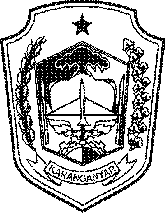 PEMERINTAH KABUPATEN KARANGANYARKECAMATAN KARANGANYARAlamat Jl. Lawu   Karanganyar  Telp. (0271) 495030 Website –- E-Mail : karanganyar@karanganyarkab.go.id Kode Pos 57711